Általános információk:Tanterv:	Építészmérnöki osztatlan Mesterképzési Szak, Tantárgy neve:	SZOCIOLÓGIATantárgy kódja:	PMKMENE132Szemeszter:	8Kreditek száma:	2A heti órák elosztása:	2/0/0Értékelés:	félévközi jegy (f)Előfeltételek:	Tantárgy felelős:	Dr. Kósa Balázs, adjunktus	Iroda: 7624 Magyarország, Pécs, Boszorkány u. 2. B-341	E-mail: kosa.balazs@mik.pte.hu	Munkahelyi telefon: +36 72 503650/23836Oktatók:	Dr. Kósa Balázs, adjunktus	Iroda: 7624 Magyarország, Pécs, Boszorkány u. 2. B-341	E-mail: kosa.balazs@mik.pte.hu	Munkahelyi telefon: +36 72 503650/23836TárgyleírásA kurzus célja, hogy segítse a hallgatókat a társadalmi jelenségek értelmezéséhez szükséges alapvető fogalmak és elméletek elsajátításában.A tárgy keretein belül a hallgatók megismerkedhetnek a társadalmi jelenségek építészeti vetületével, a mérnöki felelősségvállalás fogalmával, a szakma társadalomra gyakorolt hatásaival.Oktatás céljaA szociológia, mint tudományág, s mint „általános értelmiségképző ismeret”, segíti a hallgatót, hogy felismerje a személy- és társadalom közötti kapcsolat lényegét. Tudjon levonni következtetéseket, ráismerjen a problémákra, elősegítse azok megoldását.Tantárgy tartalmaA szemeszter folyamán megtartásra kerülő előadások mind azt a célt szolgálják, hogy a hallgató ismerje meg a társadalmi jelenségek értelmezéséhez szükséges alapvető fogalmakat. A kurzus nagy figyelmet fordít arra, hogy bemutassa a magyar és nemzetközi, elsősorban napjainkat övező társadalmi anomáliákat, problémákat, korunk emberének gondolkodásmódját. A félév nagy részében a tantárgy prezentácii segítséget nyújtanak a hallgatók számára, hogy maguk is felismerjéka lényegét annak, hogy milyen minőségű kapcsolatrendszert alkot a személy a társadalommal. A kurzus során az előadésokba épített interakciók, párbeszédek során a hallgatók elgondolkoznak a kutatási eredményeken, statisztikai adatokon, adoot szituációban elméleti, gyakorlati megközelítéseken, ezzel fejlesztve az analitikus gondolkodásmódot és a kreativitást.Az előadások mellett egyénileg, vagy kisebb csoportban (maximum 3 fő) egy a félév elején ismertetett problémára kell reflektáljanak a hallgatók. Ezzel az elméleti órákon megszerzett tudás alkalmazásra kerül. A hallgatók valós problémát dolgoznak fel.A feladatok, követelmények kiadása a tematika szerint történik, melyek az előadás anyagaival, segédletekkel egyetemben a tantárgy Neptun Meet Street felületére feltöltésre kerülnek. A tantárgyhoz kapcsolódó információk ugyancsak ezen a felületen lesznek elérhetőek.Számonkérési és értékelési rendszereA tantárgy felvételével, követelményrendszerével, teljesítésével, a hallgató szorgalmi-, vizsga- és záróvizsga időszak kötelező teendőivel kapcsolatban minden esetben a Pécsi Tudományegyetem érvényben lévő Szervezeti és Működési Szabályzatának 5. számú melléklete, a Pécsi Tudomány egyetem Tanulmányi és Vizsgaszabályzata (TVSZ) az irányadó.A félév sikeres befejezésének feltétele az aktív órai jelenlét, a feladatok határidőre való elkészítése, bemutatása, az alaki és formai követelmények betartása.A tantárgy félévközi jeggyel zárul. A félév zárása a 15. héten történik. A gyakorlati foglalkozásokon való igazolt jelenlét a tematikában rögzített aktuális munkarész bemutatásával történik! Az oktató jelenléti ívet/ konzultációs lapot vezetn, megjelent, valamint nem jelent meg/ nem készült bejegyzéssel. A félév során a hallgatók munkájukról két alkalommal adnak számot vizuális prezentáció keretében a tantárgyat oktató és hallgatótársaik előtt.Az értékelés GO-NO GO rendszerben zajlik (jól megfelelt és elfogadásra került, megfelelt és elfogadásra került, nem felelt meg és elutasításra került). A GO (megfelelt) prezentációk pontozással kerülnek értékelésre az alábbiak szerint:1.ciklus		Prezentáció tartalma		20 pPrezentáció eszközök 		10 p						2.ciklusPrezentáció tartalma		50 pPrecentációs eszközök			20 p			Megszerezhető maximum pont	100p89 p	 – 100 p 	100%  	A (5, jeles,excellent,sehr gut) 77 p	 – 88 p 	88%	B (4, jó, good, gut) 66 p	 – 76 p 	76% 	C (3, közepes, avarage, befriedigend) 55 p	 – 65 p 	65% 	D (2, elégséges, satisfactory, genügend) 0 p 	– 54 p 	54% 	F (1, elégtelen, fail, ungenügend) Az aláírás megszerzésének a feltétele, hogy mind a két ciklus elfogadásra kerüljön. Az 1. beadáson valamilyen okból be nem mutatott/adott munka a hiányzás igazolása mellett az 1. beadást követő első órarendi alkalommal pótlandó! A nem elfogadott prezentáció(k) a vizsgaidőszak első két hetében egy alkalommal a tantárgyfelelős által kihirdetett helyen és időpontban javíthatók a TVSZ szerint.15. hét – aláírás megszerzése (I/N): 	-akinek hiányzása eléri a 30 %-ot (bármely okból, igazoltan vagy a	nélkül), nem teljesítette a félévet, pótlásra javításra nem jogosult	-ha 2 db GO, akkor I, tehát aláírás, majd osztályzás (1,2,3,4,5)	-ha van NO-GO, akkor N, tehát aláírás megtagadva 	és javítás, pótlás a vizsgaidőszak első két hetébenV1 (16.hét) - aláírás megszerzése (I/N):	-ha GO, akkor I, tehát aláírás, majd osztályzás. 	-ha NO-GO, akkor N, tehát nem teljesítette a tantárgyat,	a tantárgyat egy következő szemeszterben újra fel kell venni. – félévközi jegy (1,2,3,4,5)	-ha a jegy 1, a tantárgy nem teljesült, a tantárgyat egy 	következő szemeszterben újra fel kell venni. Kötelező irodalomÓrai jegyzetek, segédletek, kiosztott mintapéldákAndorka Rudolf: Bevezetés a szociológiábaBugovics Zoltán: Társak és TársadalmakAnthony Giddens: SzociológiaHazai folyóiratok : HVG, Fedél nélkül Külföldi folyóiratok: Oktatási módszerA tantárgy folyamatos kommunikáción alapszik az oktatók és a hallgatók között. Módszer:1. folyamatos disputa órarendi időben a részletes tantárgyi programban meghirdetett tanmenet szerint2. önálló munka órarendi időben a részletes tantárgyi programban meghirdetett féléves tanmenet szerint3. önálló otthoni munka 4. önálló kutatás, adatgyűjtés, elemzés5. önálló konzultáció a tárgy oktatóitól független szakemberek bevonásávalRészletes tantárgyi program és követelményekMetodika és szempontrendszer:A hallgatók probléma feldolgozási módszere a valóságos munkafolyamatot modellezi (komplex probléma felvázolása, megfogalmazása, szemlélet kialakítása = társadalom és építészet párhuzamos vizsgálata), ugyanakkor leképezi az egyetemi szintű oktatás akadémiai jellegét is (kutató-elemző munka).Cél a csapatmunka erősítése, az ebben rejlő előnyök (több szem többet lát) kiaknázása, különös tekintettel arra, hogy az egyén felelőssége (saját terv kell, hogy készüljön) ne változzon csapat-felelősségé. A csapatmunka tehát a ciklus „1” -„2” fázisok esetében az önálló munka közös megvitatását jelenti. A féléves feladatok feldolgozása során a következő két fázison kell végig menniük a hallgatóknak a konzulensekkel együtt:ciklus  „1” – analízis és koncepcionálási fázisA szemeszter első felében, elméleti órák, előadások támogatják a problémakör megismerését. A gondolkodás a tásadalmi helyzetről, problémákról, adatgyújtés elemzés és kiértékelés az első fázis részét képezik. A cél, egy olyan tudásbázis, ismeretanyag, gyűjtése, amely alapul szolgál a második fázisban kifejteni kívánt feladatnak.Az első cikluszárásaként be kell mutatni a gondolkodás fázisait is, különböző ábrákon, rajzokon, grafikákon keresztül. Az alkotói gondolkodás folyamatának dokumentálása elengedhetetlen a sikeres kommunikációhoz.ciklus  „2” – tervezési fázisA szemeszter második fele az előadások mellett a feladat konkrét megoldásának intervalluma. A félév végére az önálló munkarészek összeállnak egy egésszé és a hallgatók megismerik a közös munka szépségét.Minden fázist csapatszinten (hallgatók+oktató) meg kell vitatni az óra keretében:közös megbeszélés – az otthon végzett munka bemutatása, megbeszélése, a feltáratlan problémák felvetése, a feltárt problémákra adható válaszok elemzéseönálló továbbgondolása a feladatnakközös megbeszélés – az órán végzett munka bemutatása, megbeszélése, a feltáratlan problémák felvetése, a feltárt problémákra adható válaszok elemzéseFeladatok és követelményrendszerük1. ciklusanalízis és koncepció vázolásaA bizottság külön értékeli a beadott munkánál:A terv építészeti minőségét és helyességét.A prezentáció feldolgozottságát, külalakját, és grafikai minőségét.Az értékelés „GO” - „NO GO” rendszerben zajlik (jól megfelelt és elfogadásra került, megfelelt és elfogadásra került, nem felelt meg és elutasításra került). A félév teljesítéshez a munkáknak mindkét értékelési szempontból „GO” kategóriába kell esnie. Aki a 7. héten nem tudja leadni feladatát a pontok csökkentett értékéért bemutathatja a következő órarendi időpontban (össz pont 80%). A „NO-GO” munkák a félévben egyszer javíthatók, pótolhatóak: a 15. heti leadáson a féléves tervvel együtt újra bemutatandók.1. ciklus feladat formai és alaki minimum követelményei:Beadandó:A fealadat megoldásához szükséges adatok, első vázlatok,a kiadott problémakör koncepcionális feldolgozása A/3-as füzetben:Minimum tartalom:vizsgálati szempontokat, kiindulási pontokat bemutató ábrasorok, leírásokkoncepciókat bemutató ábrasorok, leírásokgrafikai anyagok2. ciklusVégleges féléves feladat, végtermékA bizottság külön értékeli a beadott munkánál:A megoldás minőségét és helyességét.A megoldás feldolgozottságát, külalakját, és grafikai minőségét.Az értékelés „GO” - „NO GO” rendszerben zajlik. (jól megfelelt és elfogadásra került, megfelelt és elfogadásra került, nem felelt meg és elutasításra került). A félév teljesítéshez a munkáknak mindkét értékelési szempontból „GO” kategóriába kell esnie. A „NO-GO” munkák a vizsgaidőszakban egyszer javíthatók, pótolhatóak: a 16. héten.Oktatói csoportbeosztás:Csoport 1.PMKMENE132-EA-00 Szociológia: Kósa Balázs dr.Program heti bontásbanEzen tantárgyi program részleteiben (dátum/helyszín/pontosítások) történő változtatás jogát fenntartjuk, melyről a hallgatókat minden esetben tájékoztatjuk. A félév folyamán felmerülő kérdésekkel, problémákkal a tantárgyfelelőst, valamint az intézeti koordinátort lehet keresni a szorgalmi időszakban. 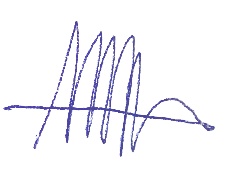 	dr. Kósa Balázs	tantárgyfelelősPécs, 2020.02.03.1.HétSzerda 11.15-12.45ciklus „1”ElőadásMetodikaelméleti előadásFebruár 5.A szociológia fogalma, alapelvei2.HétSzerda 11.15-12.45ciklus „1”ElőadásMetodikaeléleti előadásFebruár 12.Az építészet a társadalom szolgálatában3.HétSzerda 11.15-12.45ciklus „1”ElőadásMetodikaelméleti előadásFebruár 19.Szolidaritás 4.HétSzerda 11.15-12.45ciklus „1”ElőadásMetodikaelméleti előadás és konzultációFebruár 26.Napjaink társadalmi igényei5.HétSzerda 11.15-12.45ciklus „1”ElőadásMetodikaelméleti előadás és konzultációMárcius 4.Hontalanság okai, fokozatai6.HétSzerda 11.15-12.45ciklus „1”ElőadásMetodikaelméleti előadás és konzultációMárcius 11.A magyar oktatási rendszer szemléje 1.7.HétSzerda 11.15-12.45ciklus „1”ElőadásMetodikaelméleti előadás és konzultációMárcius 18.A magyar oktatási rendszer szemléje 2.8.HétSzerda 11.15-12.45ciklus „1”ElőadásMetodikaFÉLÉVKÖZI PREZENTÁCIÓMárcius 25.prezentáció9.HétSzerda 11.15-12.45ciklus „2”ElőadásMetodikaelméleti előadás és konzultációÁprilis 1.Deviancia, társadalom, kultúra, életvitel10.HétSzerda 11.15-12.45ciklus „2”ElőadásMetodikakonzultáció és önálló munkaÁprilis 8.Demográfia, népvándorlás - mobilitás Magyarországon11.HétSzerda 11.15-12.45ciklus „2”TAVASZI SZÜNETMetodikaÁprilis 15.12.HétSzerda 11.15-12.45ciklus „2”ElőadásMetodikaelméleti előadás és konzultációÁprilis 22.A fogyasztói társadalom alapelvei13.HétSzerda 11.15-12.45ciklus „2”ElőadásMetodikaelméleti előadás és konzultáció Április 29.szabadon választható téma14.HétSzerda 11.15-12.45ciklus „2”ElőadásMetodikakonzultáció és önálló munkaMájus 6.Deviancia, mint társadalmiformaszorgalmi időszak utolsó hete15.HétSzerda 11.15-12.45ciklus „2”VÉGSŐ PREZENTÁCIÓMetodikaMájus 13.EZ A FÉLÉVES TERV BEADÁS VÉGLEGES HATÁRIDEJE